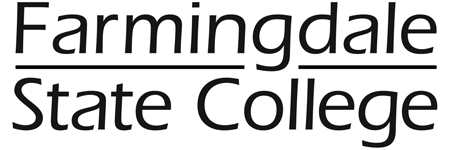 RETIREE’S REQUEST TO RETAINFARMINGDALE E-MAIL ADDRESSTO:		helpdesk@farmingdale.eduFROM:	_________________________________________                      				(Please Print Name)DATE:		_________________________________________RE:		Farmingdale Email AccountI wish to keep my Farmingdale E-mail account active after retirement. I agree to abide by the following Acceptable Use Policy: https://www.farmingdale.edu/policies/?pid=214259I understand that this account will be terminated after one year of inactivity.I will adhere to the proper maintenance of this account by deleting old emails and keeping storage within appropriate limits.Thank you,SIGNED: ____________________________________________